Protokół zdawczo – odbiorczyw sprawie wydania i przekazania nieruchomości rolnej o ogólnej powierzchni ……….. ha, położonych w obrębie ………, gmina ………,  powiat ……………, województwo ………………. podpisanym w dniu ………………… przez przedstawicieli stron: przekazującej i przejmującej.Stroną przekazującą jest ………………….. w imieniu którego działa Pan/(i) …………… zamieszkały/(a) pod adresem ……………………                                 na podstawie pełnomocnictwa nr ……. z dnia ………… r.Stroną przejmującą jest Krajowy Ośrodek Wsparcia Rolnictwa Oddział Terenowy w ……………, w imieniu którego działa Pan/(i) ………………… na podstawie pełnomocnictwa nr ……. z dnia ………… r.Podstawą do wydania i przekazania przedmiotu nieruchomości jest art. 3 ust 1 pkt 3 ustawy o restrukturyzacji zadłużenia podmiotów prowadzących gospodarstwa rolne z dnia      9 listopada 2018 r., zgodnie z Umową przenoszącą własność nieruchomości rolnej z dnia ….., Repertorium nr ……… Przedmiotem przekazania są następujące nieruchomości i ich części składowe, położone 
w obrębie ………., gmina ………,  powiat ……………, województwo …………… potwierdzone  aktualnym wypisem z rejestru ewidencji gruntów danych obrębów ewidencyjnych, sporządzonych przez ……………… w dniu …………..r.Stan zagospodarowania przekazywanych gruntów jest zgodny z ewidencją gruntów.Integralną częścią niniejszego protokołu są ponadto następujące dokumenty, związane 
z przekazywanymi nieruchomościami:Wypis z rejestru gruntów  - 4 sztukiMapa ewidencji gruntów - 4 sztuki.Dodatkowe informacje dotyczące przejmowanej nieruchomości……………………………………………………..Protokół niniejszy sporządzony został w 4 jednobrzmiących egzemplarzach przeznaczonych po 2 sztuki dla każdej ze stron.……………………..…………(miejscowość i data)………………………………………………..                                    ………………………………………………../podpisy strony przekazującej/                                    /podpisy strony przejmującej/
gruntu ogółem o powierzchni	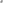 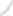 ha w tygrunty orne o powierzchniha,sady o powierzchniha,łąki trwałe  o powierzchniha,pastwiska trwałe o powierzchnihagrunty zadrzewione  o powierzchniha,i zakrzewione o powierzchniha,grunty pod wodami o  powierzchni grunty zabudowane o  powierzchninieużytki o powierzchnipozostałe grunty o powierzchniha,ha,ha,ha